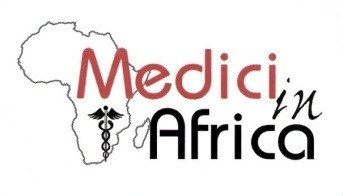 Con il patrocinio di 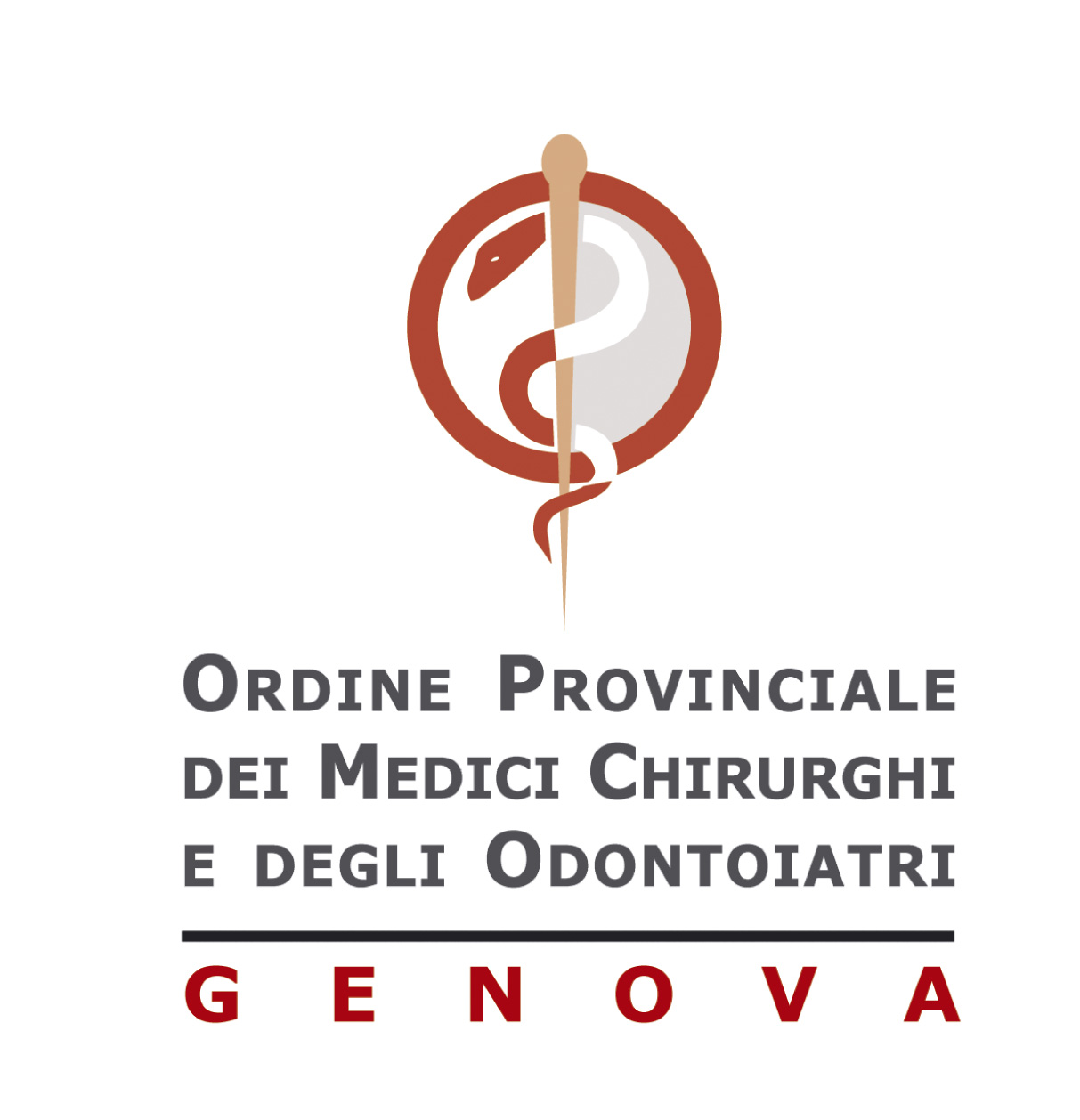 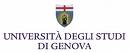 VIII CORSO DI PERFEZIONAMENTO “Emergenze nei paesi remoti” Genova,7/9 Marzo 2019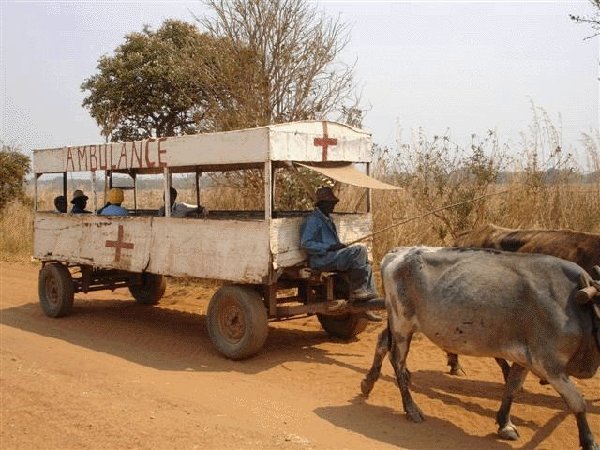 Anche quest’anno Medici in Africa organizzerà il Corso di Perfezionamento teorico-pratico “Emergenze nei paesi remoti”Il corso, riservato a medici, infermieri ed ostetriche, si terrà dal 7 al 9 marzo  (minimo 10 partecipanti, massimo 18)  presso il modernissimo  Centro di Simulazione Universitario di Genova.Scopo del corso è far acquisire competenze medico-professionali a medici ed infermieri nella gestione dell’emergenza e delle patologie africane. Inoltre, vista la notevole probabilità di dover lavorare in equipe miste, verrà curata l’integrazione professionale di entrambe le figure, aumentandone anche le competenze di sistema.Il corso, teorico-pratico, verterà sulle emergenze dell’adulto e del bambino e sulla rianimazione neonatale nei paesi remoti, dove il primo soccorso va prestato tempestivamente basandosi su scarse risorse diagnostiche e terapeutiche. Le manovre rianimatorie verranno eseguite in maniera interattiva dai discenti e dai docenti con l’ausilio dei manichini  high - fidelity e del materiale didattico del centro di simulazione avanzata dell’Università degli Studi di Genova. Verrà dedicata una sessione interattiva alla “fast ecography” e vi saranno aggiornamenti su patologie neurologiche, ortopediche, cardiologiche ed  infettivologiche Il costo dell’iscrizione è di Euro 550 per i medici e  di Euro 400 per le altre categorie (entro il 26 gennaio) ed Euro 650 per i medici e Euro 500 per le altre categorie (dopo il 26 gennaio) . Previsti 37,4 crediti ECMPer le iscrizioni al corso ed ulteriori informazioni  contattare:MEDICI IN AFRICA ONLUS  Segreteria OrganizzativaDa lun. a ven. 09.30/13.30 tel 010/3537274 mediciinafrica@unige.it – segreteria@mediciinafrica.it